Рабочая тетрадь для детей старшего дошкольного возраста, как одна из эффективных форм по экологическому воспитанию                                                                  Пономарева Марина Сергеевна                                                    Кайль Ирина КарловнаАвдеева Наталья Александровна                                                          Васильева Алена Игоревна                                                               Коркина Анастасия Сергеевна  Муниципальное автономное дошкольное образовательное учреждение«Центр развития ребенка – детский сад № 323» г. Красноярск      Добрый день! Сегодня мы представляем вашему вниманию практику по теме «Рабочая тетрадь для детей старшего дошкольного возраста, как одна из эффективных форм по экологическому воспитанию», в рамках фестиваля успешных образовательных практик.     Экологическое воспитание детей дошкольного возраста - одно из приоритетных направлений современного дошкольного образования.В федеральном государственном образовательном стандарте дошкольного образования экологическое воспитание рассматривается как непрерывный процесс развития детей, направленный на формирование у них экологической культуры, которая выражается в наличии:первичных представлений об объектах мира природы и их отношениях;основ рационального природопользования;представлений о взаимосвязанности и взаимозависимости компонентов природы;умения анализировать и прогнозировать экологические последствия деятельности человека;рационального и бережного отношения к природе; эмоционального переживания своего отношения к природе.Основным содержанием экологического воспитания является формирование у ребенка осознанно-правильного отношения к природным явлениям и объектам, которые окружают его, и с которыми он знакомится в дошкольном детстве.В нашей дошкольной организации выстроена образовательная система экологической направленности, предусматривающая прежде всего развитие у детей интереса к природе родного края. 	Экологическое развитие ребенка осуществляется в процессе его собственной деятельности, которая формируется постепенно: сначала ребенок овладевает деятельностью при взаимодействии с взрослым, затем с другими детьми, в конечном итоге он действует самостоятельно. Мы считаем, если ребенок в дошкольном возрасте участвует в исследованиях, наблюдениях за окружающей средой, то любознательность не угаснет и в дальнейшем. Педагоги с детьми ежегодно выезжают на экскурсию в Национальный парк «Красноярские Столбы», проводят календарные мероприятия «День синички», «День Земли», активно принимают участие в экологических акциях «Зеленка», «Зеленка 2.0» и других.        Об использовании окружающей среды как источнике образовательного материала говорила еще Елена Ивановна Тихеева в 1930г. Она писала: «Одна из основных задач, возлагаемых на педагога - педагогически грамотно использовать природное окружение, которое находится поблизости, например, скверы, сады и т.д. Именно наблюдения за природными явлениями в естественной обстановке в их взаимосвязях и отношениях являются доступными для восприятия маленькими детьми». Одним из объектов природного окружения является Национальный парк «Красноярские Столбы» с уникальной сибирской природой. Результаты педагогических наблюдений показали необходимость усиления работы в данном направлении не только с детьми, но и с родителями. Поэтому возникла потребность в разработке рабочей тетради по организации образовательной деятельности с детьми в условиях научно-познавательного центра и природного комплекса Восточного входа национального парка «Красноярские Столбы».          Пути повышения эффективности экологического воспитания в дошкольной организации состоят в использовании разнообразных форм, методов и приемов работы, основанных на деятельностном подходе, поскольку именно деятельность является важным условием детского развития. Одной из форм экологического воспитания стала рабочая тетрадь для организации экологических занятий с детьми старшего дошкольного возраста «Покори вершину Такмака», благодаря которой происходит опосредованное познание природы национального парка «Красноярские Столбы».        Увлекательные задания и познавательный материал рабочей тетради помогают ребенку в игровой форме познакомиться, либо закрепить первичные представления об окружающем мире живой и не живой природы НП «Красноярские Столбы».  Цель рабочей тетради: формирование у воспитанников основ экологической культуры, расширение и дополнение элементарных представлений о природе Национального парка «Красноярские Столбы» посредством выполнения практических заданий в рабочей тетради.	Задачи, которые решаются в процессе деятельности детей старшего дошкольного возраста.Задачи:1. Образовательные: пробудить живой познавательный интерес, любознательность к миру природы НП «Красноярские столбы»; расширять и систематизировать знания о диких животных, зимующих и перелетных птицах, растительном мире и мире камней НП «Красноярские столбы».2.	Развивающие: формировать навыки осознанной деятельности по охране окружающей среды; продолжать развивать представления о целостности природы и взаимосвязях её компонентов, развивать способность различать по существенным признакам объекты живой и неживой природы; формировать мыслительные способности (анализ, классификация, сравнение, обобщение).3.	Воспитательные: воспитывать бережное отношение к живой и неживой природе НП «Красноярске Столбы»; заранее предвидеть положительные и отрицательные последствия своего вмешательства в естественные природные циклы; подводить детей к пониманию того, что жизнь человека на Земле во многом зависит от окружающей среды: чистый воздух, вода, лес, почва благоприятно сказываются на здоровье и жизни человека.     Рабочая тетрадь предназначена для индивидуальной и групповой работы с детьми старшего дошкольного возраста по реализации задач экологического воспитания. В тоже время решаются задачи других образовательных областей. Для достижения целей экологического образования используются различные виды детской деятельности: игровая, познавательно-исследовательская, коммуникативная, двигательная, изобразительная и т.д.                                 Особенность данной рабочей тетради заключается в развитии познавательной деятельности и экологической грамотности у дошкольников посредством приобщения к природным ресурсам национального парка «Красноярские Столбы».        Основное предназначение тетради заключается в расширении и дополнении тех впечатлений, которые дети получили от непосредственного контакта с объектами природы.       При использовании данной рабочей тетради организуется взаимодействие и сотрудничество педагога, родителя и ребенка, учитывается и поддерживается детская инициатива и самостоятельность.                                                  Рабочая тетрадь предназначена для организации совместной деятельности ребёнка с взрослым, детей друг с другом, а также для организации самостоятельной деятельности, может быть использована для индивидуальных, групповых занятий в дошкольной организации и для индивидуальных занятий родителей с детьми в домашних условиях.    В содержании рабочей тетради включены интересные задания с яркими картинками: логические задачи, загадки, ребусы, раскраски и кроссворды, которые носят постепенно усложняющий характер, и позволяет развивать у дошкольников самостоятельность, произвольность при их выполнении, формировать предпосылки учебной деятельности. Тексты, включенные в тетрадь, не предназначены для чтения детей, их читают педагоги или родители.     Интересные задания в этой рабочей тетради, помогут дошкольникам расширить свои знания об окружающем мире: Мир безопасности;Мир животных;Мир растений;Мир камней;Мир птиц.Задания в рабочей тетради можно выполнять простым или цветными карандашами.Оцени свою работу! В конце каждого занятия ребенок оценивает результаты своей работы или работу своего товарища, с которым работает в паре.Задания выполнены:    правильно     аккуратно Понравились тебе задания?  В содержании рабочей тетради раскрывается специфика природоохранной деятельности человека, особенности природы НП «Красноярские Столбы» в целом и Восточного входа в частности, правил поведения в нем; специфика природы Красноярского края на примерах живой и неживой природы национального парка.На официальном сайте нашей дошкольной организации можно ознакомиться с модифицированным вариантом рабочей тетради по ссылке https://мадоу-323.рф/dopolnitelnaya-informatsiya/innovatsionnaya-deyatelnost#ekologicheskie-proekty.Опыт разработки и использования данной рабочей тетради был представлен на районном конкурсе среди педагогов дошкольных образовательных организаций «Лучшая методическая разработка «Рабочая тетрадь для организации экозанятий с детьми дошкольного возраста в научно-познавательном центре на Восточном входе НП «Столбы» и заняла почетное 2 место.Список литературы:В.Ю. Белькович, Н.В. Гребёнкина, И.А. Кильдышева, Образовательная программа дошкольного образования «Мозаика», ООО «Русское слово - учебник», 2018;Биологическое разнообразие НП «Красноярские Столбы» https://www.zapovednik-stolby.ru/territory/biologicheskoe-raznoobrazie/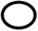 